17.10.2022Зовнішня торгівля товарами Одеської області у січні–серпні 2022 рокуУ січні–серпні 2022р. експорт товарів становив 1301,1 млн.дол. США, імпорт – 1256,4 млн.дол. Порівняно з січнем–серпнем 2021р. експорт збільшився на 47,5% (на 419,1 млн.дол.), імпорт зменшився – на 10,4% (на 145,4 млн.дол.). Позитивне сальдо склало 44,7 млн.дол. (у січні–серпні 2021р. сальдо негативне – 519,8 млн.дол. США).Коефіцієнт покриття експортом імпорту становив 1,04 (у січні–серпні 2021р. – 0,63).Зовнішньоторговельні операції проводилися із партнерами із 152 країн світу.Темпи зростання (зниження) експорту товарів(у % до відповідного періоду попереднього року, наростаючим підсумком)Темпи зростання (зниження) імпорту товарів    (у % до відповідного періоду попереднього року,   наростаючим підсумком)Більше інформації щодо товарної структури зовнішньої торгівлі наведено в додатку. Географічне охоплення Спостереження охоплює усі регіони України, крім тимчасово окупованої території Автономної Республіки Крим, м. Севастополя та частини тимчасово окупованих територій у Донецькій та Луганській областях.Методологія та визначенняЕкспорт товарів – це митний режим, відповідно до якого українські товари випускаються для вільного обігу за межами митної території України без зобов’язань щодо їх зворотного ввезення.Імпорт товарів – це митний режим, відповідно до якого іноземні товари після сплати всіх митних платежів, установлених законами України на імпорт цих товарів, та виконання всіх необхідних митних формальностей випускаються для вільного обігу на митній території України.Дані зі статистики зовнішньої торгівлі товарами формуються на основі адміністративних даних митних декларацій (Державна митна служба України), довідки щодо експорту-імпорту газу природного (НАК "Нафтогаз України"), а також форми державного статистичного спостереження щодо експорту-імпорту товарів, придбаних у портах. Облік товарів здійснюється на момент, коли вони ввозяться в межі або вивозяться за межі економічної території країни. Межі статистичної території країни збігаються з її економічною територією. Для обліку експорту-імпорту товарів застосовується Українська класифікація товарів зовнішньоекономічної діяльності (УКТ ЗЕД): http://ukrstat.gov.ua/klasf/nac_kls/op_ukzed_2016.htmСтатистична вартість розраховується шляхом перерахунку вартості товарів у долари США за курсом, установленим НБУ на день оформлення митних декларацій. Для товарів, які подаються за статистичним звітом, перерахунок вартості товарів у долари США здійснюється за середньоквартальним курсом, розрахованим на основі щоденних офіційних курсів валют, установлених НБУ. На період запровадження правового режиму воєнного стану в Україні інформацію за результатами державного статистичного спостереження щодо зовнішньої торгівлі товарами органи державної статистики формують по Україні в цілому та регіонах, за товарною структурою (за географічною структурою інформація не формується).Методологічні положення: http://ukrstat.gov.ua/metod_polog/metod_doc/2017/354/mp_ztt.zipСезонне коригування динамічного ряду обсягів експорту-імпорту товарів здійснюється за допомогою програми "Demetra+", використовуючи метод TRAMO/SEATS. Показники розраховуються в цілому по Україні.  Методика сезонного коригування вартості експорту-імпорту товарів:http://ukrstat.gov.ua/metod_polog/metod_doc/2016/240/m_sk_veit.zipПерегляд даних Інформація щодо статистики зовнішньої торгівлі товарами оприлюднюється щомісячно та є оперативною. Оновлення даних здійснюється щомісячно відповідно до змін у митних деклараціях. У цьому експрес-випуску уточнено дані за попередній звітний період. Остаточне уточнення даних проводиться в червні наступного за звітним року. Розбіжності у даних, які оприлюднюються Держстатом, ДФС та НБУРоз'яснення Держстату, ДФС та Національного банку щодо можливих розбіжностей у даних із зовнішньої торгівлі товарами та послугами, які оприлюднюються зазначеними суб’єктами: http://ukrstat.gov.ua/metod_polog/metod_doc/2015/roz_zt/roz_zt.zip.Довідка : тел. (048) 722-35-90; e-mail: gus@od.ukrstat.gov.uaБільше інформації: http://od.ukrstat.gov.ua/stat_info/zed.htm   Головне управління статистики в Одеській області, 2022   Додаток Товарна структура зовнішньої торгівлі Одеської областіу січні–серпні 2022 рокуПродовження______________________Символ (к)   – дані не оприлюднюються з метою забезпечення виконання вимог Закону України "Про державну статистику" щодо конфіденційності статистичної інформації.  Примітка. В окремих випадках сума складових може не дорівнювати підсумку у зв’язку з округленням даних.````````````````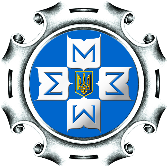 ЕКСПРЕС-ВИПУСКДержстатГоловне управління статистикиВ Одеській областіЕКСПРЕС-ВИПУСКwww.od.ukrstat.gov.uaНазватоварівРозділ та код УКТ ЗЕДЕкспортЕкспортЕкспортІмпортІмпортІмпортНазватоварівРозділ та код УКТ ЗЕДтис.дол. СШАу % досічня–серпня2021у % дозагаль-ногообсягутис.дол. СШАу % досічня–серпня2021у % дозагаль-ногообсягуУсього1301087,3147,5100,01256381,189,6100,0у тому числіЖиві тварини; продукти тваринного походженняІ13081,3143,01,016011,656,51,3Продукти рослинного походженняІІ738470,8225,756,8135667,4110,410,8у тому числізернові культури10377691,8156,529,016681,4179,01,3Жири та олії тваринного або рослинного походженняІІІ.15253209,7112,619,566559,357,75,3Готові харчові продуктиIV71259,098,65,562169,375,54,9Мінеральні продуктиV18678,8736,41,4454088,1181,536,1 у тому числіпалива мінеральні, нафта і продукти її перегонки2715244,7771,31,2441682,4198,335,2Продукція хімічної та пов’язаних з нею галузей промисловостіVI21934,1100,41,786777,081,86,9 у тому числіпродукти неорганічної хімії2815986,6213,21,222226,6116,41,8Полімерні матеріали, пластмаси та вироби з нихVII9438,282,60,743077,353,03,4Шкури необроблені, шкіра вичищенаVIII336,6167,40,03666,8159,00,3Деревина і вироби з деревиниIX10060,297,40,85660,546,70,5Маса з деревини або інших волокнистих целюлозних матеріалівХ1959,091,80,211937,4107,31,0Текстильні матеріали та текстильні виробиХІ7226,0125,30,635841,592,32,9Взуття, головні убори, парасолькиХІІ3992,697,90,315889,197,91,3Вироби з каменю, гіпсу, цементуXIII2062,386,90,216369,039,81,3НазватоварівРозділ та код УКТ ЗЕДЕкспортЕкспортЕкспортІмпортІмпортІмпортНазватоварівРозділ та код УКТ ЗЕДтис.дол. СШАу % досічня–серпня2021у % дозагаль-ногообсягутис.дол. СШАу % досічня–серпня2021у % дозагаль-ногообсягуПерли природні або культивовані, дорогоцінне або напівдорогоцінне камінняXІV21,971,40,02068,863,50,2Недорогоцінні метали та вироби з нихXV74186,3116,15,753433,261,24,3у тому числічорні метали7216935,889,71,322423,448,71,8вироби з чорних металів7348782,3147,23,713717,169,41,1Машини, обладнання та механізми; електротехнічне обладнанняXVI45706,776,03,5111311,253,38,9 у тому числіреактори ядерні, котли, машини8412436,579,11,058952,354,84,7електричні машини8533270,274,92,652358,851,74,2Засоби наземного транспорту, літальні апарати, плавучі засобиXVII21420,440,21,667485,054,05,4Прилади та апарати оптичні, фотографічніXVIII4626,767,10,419862,3113,61,6Різні промислові товариХХ3405,696,40,330770,171,22,4Твори мистецтваXXI.97ккккккТовари, придбані в портах–––1650,0558,20,1Різнекккккк